Работы отправить на э/почту fizika205@mail.ruВалентина Мамчиц приглашает вас на запланированную конференцию: Zoom.Тема: Зал персональной конференции Валентина МамчицЭлектротехника Мамчиц В.Н. СДМ-2зТема: « Электрические цепи постоянного тока»Знать! Основные понятия постоянного тока. Законы постоянного тока (Закон Ома для участка цепи, для полной цепи. Джоуля-Ленца),  Расчет простых электрических цепей. Выпрлнить!!! Контрольная работа №1 по теме:                                                                   « Основы электродинамики.»Вариант №1.Электрон , двигаясь в электрическом поле, изменяет свою скорость от 200 км/с до 10000км/с . Чему равна разность потенциалов между начальной и конечной точками пути? В однородном электрическом поле находится пылинка массой 40·10-8 гр. обладает зарядом 1,6 ·10-11Кл. Какой должен быть по величине напряженность поля, чтобы пылинка осталась в покое.Два точечных заряда 6,6 ·10-9Кл и 1,32·10-8Кл находится в вакууме на расстоянии 40 см друг от друга. Какова сила взаимодействия между зарядами?Почему конденсаторы , имеющие одинаковые емкости, но рассчитанные на разные напряжения . имеют неодинаковые размеры?Какую площадь должны иметь пластины плоского конденсатора для того чтобы его электроемкость была равна 2 мкФ, если между пластинами помещается слой слюды толщиной 0,2 мм?      (ε =7).      Вариант №2.Конденсатор электроемкостью 0,02 мкФ имеет заряд 10-8 Кл. Какова напряженность электрического поля между его обкладками, если расстояние между пластинками конденсатора составляет 5 мм.На каком расстоянии находятся друг от друга точечные заряды 5 нКл и 8 нКл, если они в воздухе взаимодействуют друг с другом с силой 2·10-6Н?Какой должна быть напряженность поля, чтобы покоящийся электрон получил ускорение 2·1012м/с2.Как разность потенциалов между двумя точками поля зависит от работы электрического поля?Какую работу необходимо совершить для удаления диэлектрика с диэлектрической проницаемостью 6 из конденсатора, заряженного до разности потенциалов 1000 В ? Площадь пластин 10 см2, расстояние между ними 2 см.       Вариант №3Чему равна разность потенциалов между двумя точками электрического поля, если при перемещении между ними заряда 6·10 -3 Кл совершается работа в 30 мДж?На точечный заряд в 2 нКл, помещенный в электрическое поле, действует сила 16 мкН . Чему равна напряженность в данной точке поля?Вычислите силу взаимодействия между двумя шариками, находящимися на расстоянии 5 см друг на от друга в воздухе, имеющие заряды 10 нКл и – 15 нКл соответственно.Почему приборы для электростатических опытов не имеют острых концов, а заканчиваются округлёнными поверхностями ?Плоский конденсатор имеет площадь пластин 2000 см2. Расстояние между пластинами 0,5 мм. К одной из обкладок изнутри прилегает пластина диэлектрика толщиной 0,3 мм диэлектрической проницаемостью ? Остальное пространство между обкладками конденсатора заполнено воздухом. Определить емкость конденсатора.      Вариант №4.Два шарика расположенные на расстоянии 4 см друг от друга, имеют отрицательные одинаковые по модулю заряды, и взаимодействуют с силой, равной 0,8 Н. Найдите заряд каждого шарика.Чему равна начальная скорость протона, если он остановился , пролетев в электрическом поле между точками с разностью потенциалов 200В? Электрическое поле создается зарядом в 20 мкКл. Чему равна напряженность этого поля на расстоянии 2 см от заряда?Как будет действовать наэлектризованная палочка на магнитную стрелку?Конденсатор емкостью 3 мкФ заряжен до напряжения 300 В, а конденсатор емкостью 2 мкФ – до 200 В. После зарядки конденсаторы соединили одноименными полюсами. Какая разность потенциалов установилась между обкладками конденсаторов после их соединения?      Вариант №5.Вычислить энергию конденсатора электроемкостью 0,8 мкФ, если при расстоянии между пластинками 1 м напряженность поля равна 1 Н/Кл.В керосине находится заряд в 4 Кл. Чему равна напряженность поля в точке, удаленной на расстояние от этого заряда на          3 м.(ε=2,1)На каком расстоянии друг от друга находятся заряды 1 мкКл и 10 нКл взаимодействуют с силой 9 мН?Почему уменьшается отклонение стрелки электрометра, если к его шару поднести руку?Определить энергию, перешедшую в тепло при соединении конденсаторов одноименно заряженными обкладками. Ёмкость первого конденсатора равна 2 мкФ , второго 0,5 мкФ. Напряжение на первом конденсаторе до соединения 100В, на втором 50В.Вариант №6.Определите напряженность поля, в котором при перемещении заряда в 16 мКл вдоль силовых линий на расстояние 1 см совершена работа , равная 0,8 Дж.С какой силой взаимодействуют два заряда по 10 нКл , находящиеся на расстоянии 3 см друг от друга?Напряженность электрического поля равна 1,8 Н/Кл. Чему равна сила, действующая на заряд в 0,2 мкКл, помещенный в это поле?Металлический проводник опустили в парафин и зарядили, затем вынули. Что произошло с электроемкостью этого проводника?С какой силой взаимодействуют пластины плоского конденсатора площадью 0,01 м2, если напряжение на пластинах равно 500 В и расстояние между ними 3 ·10 -3м?      Вариант №7.При сообщении конденсатору заряда 5 мКл его энергия оказалась равной 0,05 Дж. Чему равно напряжение между обкладками конденсатора?Напряженность электростатического поля равна 20 Н/Кл. Сила составляет 5 нН. Чему равен заряд?Определите заряды двух одинаково заряженных тел, взаимодействующих на расстоянии 0,1 м с силой 300мН.Как определить знак заряда на электроскопе, имея эбонит и сукно? Конденсатор емкостью С1 зарядили до напряжения 600 В. При последовательном соединении этого конденсатора с незаряженным емкостью С2=2 мкФ вольтметр показал напряжение 50 В. Найти емкость первого конденсатора.Вариант №8.Два заряда по 25 нКл каждый, расположены на 24 см друг от друга, образуют электростатическое поле. С какой силой это поле действует на заряды?На каком расстоянии от заряда в 2 нКл напряженность составляет 1,8 кН/Кл? Чему равен заряд конденсатора емкостью 2·10-8 Ф, если при расстоянии между пластинами , равном 1 мм, напряженность поля в нем составляет 500 Н/Кл?Может ли частица имеет заряд, равный 5·10-19Кл? Ответ поясните.Какую работу совершает поле при перемещении заряда 20 нКл из точки с потенциалом 800 В в точку с потенциалом    -150 В? из точки с потенциалом -200 В в точку с потенциалом    400 В?      Вариант №9.Разность потенциалов между двумя пластинами составляет 100В. Какова величина силы, действующей на точечный заряд в 1 мКл, помещенный в это поле, если расстояние между пластинами 0,1 м?Напряженность электрического поля в некоторой точке равна 5 мкН/Кл. Определите значение заряда, помещенного в данную точку поля, если сила, действующая на него, составляет 10-9Н.Найти силу электрического взаимодействия протона и электрона, находящегося на расстоянии 10-8см друг от друга.Плоскому конденсатору передали заряд и отключили от источника питания. Как будет изменятся энергия электрического поля конденсатора при раздвигании его пластин?В импульсной фотовспышке лампа питается от конденсатора емкостью 700 мкФ, заряженного до напряжения 300 В. Найти энергию вспышки, мощность, если продолжительность разрядки (время) равно 3 мс.       Вариант №10.Какую работу нужно совершить , чтобы заряд 0,2 Кл переместить из одной точки поля в другую, если разность потенциалов между ними составляет 500 В?Найти силу взаимодействия двух зарядов, величиной 0,1мкКл каждый, находящиеся друг от друга на расстоянии 1 см .Напряженность электрического поля в некоторой точке составляет 2Н/Кл. Чему равен заряд, помещенный в эту точку, если сила, действующая на него, равна 10 Н.Могут ли линии напряженности электростатического поля касаться и пересекаться?Плоский воздушный конденсатор , расстояние между пластинками которого 0,5 мм, заряжен до напряжения 10 В и отключен от источника. Каким будет напряжение U2, если пластины раздвинуть до расстояния 5мм?Контрольная работа №2  по теме: «Законы постоянного тока» Вариант № 1На оценку «3»1. Сопротивление резистора 4 Ом. Ток какой силы пройдет по нему, если напряжение будет 6 В?2. Сопротивление спирали электроплитки 80 Ом. Какую мощность имеет плитка, если ее положено включать в сеть 220 В ?3. Сопротивление спирали электроплитки 65 Ом, а мощность плитки 400 Вт. Ток какой силы идет через спираль? В сеть с каким напряжением включена плитка?На оценку «4» и «5»4. Определите ЭДС и внутреннее сопротивление источника ток если при включении резистора сопротивлением 1,5 Ом по цепи проходит ток силой 0,60 А, а при включении резистора сопротивлением 2,5 Ом  в цепи сила тока 0,4 А.5. В электрическом инкубаторе ежеминутно выделяется 264 кДж теплоты. Определите силу тока в нагревательном элементе такого инкубатора.Вариант № 2На оценку «3»1. К источнику тока напряжением 12 В подключена лампочка сопротивлением 7 Ом. Ток какой силы пойдет по лампочке?2. Напряжение в бортовой сети автомобиля 12 В. Какую мощность имеет лампочка стоп-сигнала, если ее сопротивление 7 Ом ?3. Мощность утюга 1 кВт, а сопротивление его спирали 48 Ом. В сеть с каким напряжением включен утюг? Ток какой силы проходит через утюг?На оценку «4» и «5»4.  Электродвижущая сила источника питания 6,0 В. При внешнем сопротивлении 1,1 Ом сила тока в цепи 3,0 А. Определите падение напряжения внутри источника тока и его сопротивление.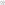 5.Сопротивление спирали электроплитки составляет 70 Ом. За полтора часа ее работы по ней прошел заряд 17 кКл. Какое количество теплоты плитка передала окружающим телам?Вариант №3На оценку «3»1. При напряжении 4.5 В сила тока в лампочке равна 500 мА. Определите сопротивление ее спирали.2. Через электропаяльник мощностью 40 Вт проходит ток силой 200 мА. Определите сопротивление спирали паяльника3. Резисторы на 8 кОм и 1 кОм соединены последовательно. Определите показания вольтметрана крайних точках соединения, если сила тока в цепи равна 3 мА. Что покажут вольтметры, подключенные к первому и второму резисторам?На оценку «4» и «5»4 При подключении внешнего участка цепи разность потенциалов на полюсах аккумуляторной батареи составляет 9 В, а сила токав цепи 1,5 А. Каково внутреннее сопротивление аккумуляторной батареи и сопротивление внешнего участка цепи, если ЭДС батареи равна 15В5. Электроплитка работала 20 минут. Сопротивление ее спирали 60 Ом. Сколько теплоты выделилось?Вариант №4На оценку «3»1. Через электроутюг течет ток силой 4.5 А. Напряжение в сети 220 В. Определите сопротивление нагревательного элемента утюга.2. Имеются два последовательно соединенных резистора. К ним приложено напряжение 85 В. Напряжение на втором резисторе 40 В, сила тока в нем - 2 А. 3. Мощность нагревательного элемента электросамовара 400 Вт. Известно, что через него идет ток силой 0.5 А. Каково сопротивление спирали самовара?На оценку «4» и «5»4.Определите ЭДС и внутреннее сопротивление источника тока, если при включении резистора сопротивлением 1,5 Ом по цепи проходит ток силой 0,60 А, а при включении резистора сопротивлением 2,5 Ом в цепи сила тока 0,4 А.5. Электродвигатель потребляет ток 20А при напряжении 220В. Определите полную работу тока двигателя и количество теплоты  ,выделившейся за 30 мин, если  сопротивление обмотки двигателя 0,75 Ом?Вариант №5На оценку «3»1. Сопротивление спирали горящей лампочки 500 Ом. В сеть с каким напряжением включена лампа, если ток в ней 400 мА ?2. Известно, что плитка и утюг включены параллельно. Напряжение на плитке 230 В, а сила тока в ней 2.5 А. Общая сила тока в цепи 6 А. Определите напряжение в сети, напряжение и силу тока в утюге.3. Определите сопротивление спирали лампы, если при напряжении 220 В она потребляет ток мощностью 100 Вт.На оценку «4» и «5»4. Электродвижущая сила гальванического элемента 1В, сопротивление внешнего участка цепи 4 Ом, сила тока в цепи 0,2 А. Определите внутреннее сопротивление элемента5. Напряжение на зажимах некоторого участка цепи составляет 120 В, а сила тока равна 2,5 А. Определите количество теплоты , выделяемого этим участком цепи за 10 мин.Вариант №6На оценку «3»1. Лампу и торшер включили параллельно. В сети напряжение 210 В. Сила тока в торшере 1.2 А, а общая сила тока - 3 А. Найдиите напряжение на лампе и торшере и силу тока в лампе.2. В сеть с каким напряжением положено включать лампочку, если сопротивление ее нагретой спирали 8 Ом, а ток в ней не должен превышать 1.5 А ?3. На корпусе утюга указано: 800 Вт; 220 В. Определите по этим данным сопротивление нагревательного элемента утюга.На оценку «4» и «5»4.Источник тока с ЭДС 2 В и внутренним сопротивлением 0,8 Ом замкнут никелевой проволокой длиной  и сечением 0,21 мм2. Определите напряжение на зажимах источника тока. 5.В сеть с напряжением 220 В последовательно включено две лампы мощностью 60 Вт и 250 Вт, рассчитанные на напряжение 110 В каждая . Найти мощность каждой лампыВариант №7На оценку «3»1. Вольтметр, включенный в сеть 240 В последовательно с резистором 70 Ом, показывает 100 В. Что он покажет, если его включить в сеть с резистором 35 Ом?2. Сила тока в паяльнике, включенном в сеть 220 В, - 0.9 А. Найдите мощность паяльника и сопротивление его спирали. Сколько энергии необходимо для 15-ти минутной работы паяльника?3. Известно, что общее сопротивление двух параллельно соединенных резисторов 26 Ом. Сопротивление первого 42 Ом. Найдите второе сопротивление На оценку «4» и «5»4. Рассчитайте силу тока в цепи, содержащей источник тока с ЭДС, равной 4,5 В, и внутренним сопротивлением 1 Ом при подключении во внешней цепи резистора с сопротивлением 3,5 Ом.5.Электрический чайник имеет два нагревателя . При включении одного из них вода в чайнике закипает за 10 мин, при включении второго за 40 мин. Через сколько времени закипит вода, если оба нагревателя включены последовательноВариант №8На оценку «3»1. Два утюга включены параллельно. Сопротивление первого - 50 Ом, сопротивление второго 80 Ом. Каково их общее сопротивление?2. Определите силу тока,  проходящего по стальному проводу длиной   и сечением 0,5 мм2  при напряжении 40 В.3.Какая работа была совершена в проводнике электрическим током силой 800 мА за время 2 мин, если напряжение на концах проводника составляет 20 В?На оценку «4» и «5»4.Найдите ЭДС и внутренне сопротивление гальванического элемента, если при сопротивлении внешней цепи 2 Ом ток равен 0,6 А, а при сопротивлении 1 Ом ток равен  1 А. 5. Для нагревания некоторой массы воды до кипения требуется 3 000 000 Дж. Определите, сколько времени будет происходить нагревание воды, если пользоваться одним нагревателем мощностью 500 Вт? двумя такими же нагревателями, соединенными последовательно? Напряжение в сети и сопротивление спиралей плиток считать постоянным.Вариант №9.На оценку «3»1.Нихромовая проволока длиной . и площадью поперечного сечения 0,8 мм² включена в цепь с напряжением 10 В. Определите силу тока в проволоке. Удельное сопротивление нихрома 1,1 Ом· мм²/м.2.Два последовательно соединенных проводника с сопротивлением    Ŕ1 =2 Ом и Ŕ2= 12 Ом присоединили  к источнику тока с напряжением 28 В. Определите силу тока в цепи.3. Чему равно сопротивление спирали электрической лампы, если за время 10мин. электрическим током в ней выделяется количество теплоты 60кДж? Напряжение сети 220В. На оценку «4» и «5»4. Цепь состоит из источника тока с ЭДС 4,5 В и внутренним сопротивлением 1,5 Ом и двух последовательно соединенных проводников с сопротивлениями 2 и 4 Ом. Чему равна сила тока в цепи и напряжение на проводниках?5. Определите ЭДС и внутреннее сопротивление аккумулятора, если при силе тока 15 А он дает во внешнюю цепь 135 Вт, а при силе тока 6 А во внешней цепи выделяется      64,8 Вт.Вариант№10.На оценку «3»1.Какая мощность тока будет выделяться в проводнике сопротивлением 12 Ом при силе тока 4 А.2.Какой длины константановую проволоку необходимо взять для изготовления реостата на 15 Ом, если площадь сечения проволоки 0,2 мм²? Удельное сопротивления константана 0,5 Ом·мм²/м.3.Напряжение на концах проводника 0,2 кВ, а сила тока в нем 10 А. Какаво сопротивление проводника?На оценку «4» и «5»4.Генератор с ЭДС в 80 В и внутренним сопротивлением 0,2 Ом соединен со сварочным аппаратом, имеющем сопротивление 0,5 Ом. Подводящие провода имеют сопротивление 0,1 Ом. Определите силу тока в цепи, напряжение на клеммах сварочного аппарата, ток короткого замыкания.5.Найдите работу, совершенную силами электрического поля при прохождении зарядом 6 мкКл разности потенциалов 220 В.Варианты указаны по списку. Каждый выполняет свой вариант!!!